                                                                          Проект                                                                                                                          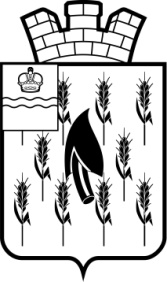 СОБРАНИЕ ПРЕДСТАВИТЕЛЕЙГОРОДСКОГО ПОСЕЛЕНИЯ«ПОСЕЛОК ВОРОТЫНСК»РЕШЕНИЕ	В соответствии с Бюджетным кодексом Российской Федерации, Уставом городского поселения «Поселок Воротынск», Положением о бюджетном процессе в городском поселении «Поселок Воротынск» Собрание представителей РЕШИЛО:Утвердить отчет об исполнении бюджета городского поселения «Поселок Воротынск» за 2023 год  согласно приложения №1 по доходам в сумме 128402,904 тыс. рублей, расходам в сумме 111575,454 тыс. рублей, профицит бюджета 16827,450 тыс. рублей.Настоящее решение вступает в силу с момента его официального       опубликования. 27 апреля  2024 года№  Об исполнении бюджета городского поселения «Поселок Воротынск» за 2023 год                       Главагородского поселения  «Поселок Воротынск»О.И.Литвинова